TRƯỜNG ĐẠI HỌC NHA TRANG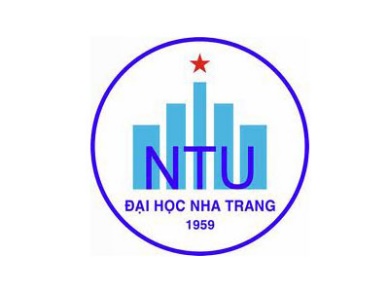 Khoa: KỸ THUẬT GIAO THÔNGBộ môn: KỸ THUẬT TÀU THỦYĐỀ CƯƠNG HỌC PHẦN(Kèm theo Quyết định số:1213/QĐ-ĐHNT, ngày 16 tháng 11   năm 2021 của Hiệu trưởng Trường Đại học Nha Trang)1. Thông tin về học phần:Tên học phần:						Tiếng Việt: NỘI THẤT TÀU THỦYTiếng Anh: SHIP ACCOMMODATIONS				Mã học phần:					Số tín chỉ: 		2(2-0)	Đào tạo trình độ:	Đại học				Học phần tiên quyết: Công nghệ đóng sửa tàu vỏ thép và ĐAMH2. Mô tả tóm tắt học phần: Học phần cung cấp cho người học các kiến thức và kỹ năng cơ bản về nội thất tàu thủy bao gồm: Thiết kế công nghệ, vật liệu, hướng dẫn tổ chức thi công và nghiệm thu công trình nội thất tàu thủy.3. Mục tiêu: Học phần cung cấp kiến thức và kỹ năng cần thiết để người học có khả năng thiết kế công nghệ, tổ chức thi công, kiểm tra giám sát và nghiệm thu công trình trong lĩnh vực nội thất tàu thủy.4. Chuẩn đầu ra (CLOs): Sau khi học xong học phần, người học có thể: a) Khái quát hóa về kiến thức nội thất tàu thủy;b) Thiết kế và xây dựng quy trình công nghệ lắp đặt nội thất tàu thủy;c) Tổ chức thi công, kiểm tra và nghiệm thu nội thất tàu thủy.5. Ma trận tương thích giữa Chuẩn đầu ra học phần với Chuẩn đầu ra CTĐT ngành Kỹ thuật tàu thủy: 6. Nội dung:	7. Phương pháp dạy học: 8. Đánh giá kết quả học tập: 9. Tài liệu dạy và học: Ngày cập nhật: 22/02/2022.	CHỦ NHIỆM HỌC PHẦN	                    TRƯỞNG BỘ MÔN	(Ký và ghi họ tên)	                    (Ký và ghi họ tên)          TS. Đỗ Quang Thắng                                                 TS. Huỳnh Lê Hồng TháiBAN CHỦ NHIỆM CTĐT(Ký và ghi họ tên)CĐR HP (CLOs)CĐR CTĐT (PLOs)CĐR CTĐT (PLOs)CĐR CTĐT (PLOs)CĐR CTĐT (PLOs)CĐR CTĐT (PLOs)CĐR CTĐT (PLOs)CĐR CTĐT (PLOs)CĐR CTĐT (PLOs)CĐR CTĐT (PLOs)CĐR CTĐT (PLOs)CĐR HP (CLOs)12345678910axxbxxcxxxSTTChủ đềNhằm đạt CLOsSố tiếtSố tiếtSTTChủ đềNhằm đạt CLOsLTTH11.11.21.3   1.4   1.51.61.7Tổng quan về nội thất tàu thủyKhái niệm nội thất tàu thủyYêu cầu chung về nội thất trên tàu thủyVật liệu, phôi liệu dùng trong nội thất tàu thủyCác thiết bị dùng trong thi công nội thất tàu thủyKhuyết tật cho phép trong nội thất tàu thủyCông tác thiết kế và thi công lắp đặt nội thất tàu thủyChống ăn mòn phá hủy cho nội thất tàu thủya6022.1   2.22.32.42.52.62.7Quy trình công nghệ lắp đặt nội thất tàu thủyKhung, nút liên kết, giằng cố định dùng cho kết cấu nội thấtLắp đặt vật liệu cách nhiệt và chống cháyQuy trình công nghệ lắp đặt vách Quy trình công nghệ lắp đặt trần cabinQuy trình công nghệ phủ sàn cabinQuy trình công nghệ lắp đặt cửaQuy trình công nghệ lắp đặt các thiết bị nội thất khácb15033.13.23.3Tổ chức thi công và nghiệm thu công trình nội thất tàu thủyCông tác chuẩn bịTổ chức thi công lắp đặt nội thất tàu thủyCông tác kiểm tra, hiệu chỉnh và nghiệm thu lắp đặt nội thất tàu thủyc90TT.Phương pháp dạy họcÁp dụng cho chủ đềNhằm đạt CLOs1-Thuyết giảng- Thảo luận- Nghiên cứu tình huống1,2,3a,b,c2Dạy học thông qua dự án 3cTT.Hoạt động đánh giáNhằm đạt CLOsTrọng số (%)1Đánh giá quá trình:+ Chuyên cần+ Thảo luận+ Thuyết trình bài tập nhóm được giaoa, b, c501010302Đánh giá cuối kỳc,d50STTTên tác giảTên tài liệuNăm xuất bảnNhà xuất bảnĐịa chỉ khai thác tài liệuMục đích sử dụngMục đích sử dụngSTTTên tác giảTên tài liệuNăm xuất bảnNhà xuất bảnĐịa chỉ khai thác tài liệuTài liệu chínhTham khảo1Đỗ Quang ThắngNội thất tàu thủy2019Nội bộGiảng viên cung cấpx2 Đăng kiểm DNV-GL Living and working conditions 2015DNV-GL Giảng viên cung cấpx3VARD  companyHand-book accommodation2015Quality department of VARDGiảng viên cung cấpX4Beak Un SonStandard practice in accommodation2012Hyundai Mipo Dockyard. LTD. Ulsan, KoreaGiảng viên cung cấpX